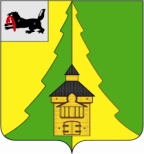 Российская Федерация	Иркутская  область		Нижнеилимский муниципальный район	АДМИНИСТРАЦИЯ	__________________________________________________________________	ПОСТАНОВЛЕНИЕОт «06»  12  2017г. № 1034г. Железногорск-Илимский«О функционировании муниципального звена Нижнеилимского района территориальной подсистемы единой государственной системы предупреждения и ликвидации чрезвычайных ситуацийИркутской области»В соответствии с федеральными законами от 21.12.1994 г. № 68-ФЗ «О защите населения и территорий от чрезвычайных ситуаций природного и техногенного характера», от 12.02.1998 г. № 28-ФЗ «О гражданской обороне», постановлениями Правительства Российской Федерации от 30.12.2003 г. № 794 «О единой государственной системе предупреждения и ликвидации чрезвычайных ситуаций», от 08.11.2013 г. №1007 «О силах и средствах единой государственной системы предупреждения и ликвидации чрезвычайных ситуаций», постановлением администрации Иркутской области от 25.08.2008 г. № 243-ПА «О территориальной подсистеме Иркутской области единой государственной системы предупреждения и ликвидации чрезвычайных ситуаций», администрация Нижнеилимского муниципального районаПОСТАНОВЛЯЕТ:1. Утвердить перечень служб РСЧС района и закрепление за ними функции по вопросам предупреждения и ликвидации ЧС, реагирования на соответствующие риски (приложение №1).2. Базовой основой службы РСЧС района определить структурные подразделения администрации, а в случаях, предусмотренных федеральным законодательством, территориальные подразделения федеральных органов исполнительной власти, органов исполнительной власти субъекта, осуществляющих свою деятельность на территории района (по согласованию). 3. Назначить руководителями служб РСЧС, руководителей соответствующих структурных подразделений администрации и органов управления федеральных органов исполнительной власти, органов исполнительной власти субъекта осуществляющих свою деятельность на территории района в чьи полномочия входят вопросы предупреждения и ликвидации ЧС (по согласованию).4. Определить дежурную диспетчерскую службу (уполномоченное должностное лицо службы РСЧС (при отсутствии ДДС) ответственную, (ответственного) за организацию взаимодействия с ЕДДС.5. Определить состав сил и средств службы РСЧС района (приложение № 1).6. Ввести руководителей служб РСЧС в состав КЧС и ОПБ района.7. Создать рабочие группы в составе КЧС и ОПБ района по количеству служб РСЧС, в состав которых включить представителей подразделений администрации, территориальных подразделений федеральных органов исполнительной власти, органов исполнительной власти субъекта, организаций, осуществляющих реагирование на риски ЧС на территории района (по согласованию). В режиме функционирования чрезвычайной ситуации определить рабочие группы основой создания межведомственного оперативного штаба (далее - МОШ) по ликвидации ЧС, согласно закреплённых рисков. 8. Руководство МОШ в период его работы возложить на заместителя главы администрации района, курирующего службу (службы) РСЧС района (приложение № 2).9.  При отсутствии угрозы возникновения чрезвычайных ситуаций на территории района службы РСЧС функционируют в режиме повседневной деятельности.Решением мэра района для служб РСЧС может устанавливаться один из следующих режимов функционирования:а) режим повышенной готовности - при угрозе возникновения чрезвычайных ситуаций;б) режим чрезвычайной ситуации - при возникновении и ликвидации чрезвычайных ситуаций.8. Решением мэра района о введении для служб РСЧС повышенной готовности или режима чрезвычайной ситуации определяются:а) обстоятельства, послужившие основанием для введения режима повышенной готовности или режима чрезвычайной ситуации;б) границы территории, на которой может возникнуть чрезвычайная ситуация, или границы зоны чрезвычайной ситуации;в) силы и средства, привлекаемые к проведению мероприятий по предупреждению и ликвидации чрезвычайной ситуации;г) перечень мер по обеспечению защиты населения от чрезвычайной ситуации или организации работ по ее ликвидации;д) должностные лица, ответственные за осуществление мероприятий по предупреждению чрезвычайной ситуации, или руководитель ликвидации чрезвычайной ситуации.10. При устранении обстоятельств, послуживших основанием для введения на территории района режима повышенной готовности или режима чрезвычайной ситуации, мэр района отменяет установленные режимы функционирования для служб РСЧС.11. Основными мероприятиями, проводимыми службами РСЧС района являются:а) В режиме повседневной деятельности: осуществление ежедневного обмена информацией с ЕДДС района по линии ДДС или ответственных должностных лиц службы (при отсутствии ДДС);поддержание органов управления и сил службы РСЧС в готовности;разработка, своевременная корректировка и уточнение планов применения сил и средств службы РСЧС к ликвидации ЧС; изучение потенциально опасных объектов и районов возможных ЧС, прогнозирование ожидаемых последствий ЧС;организация постоянного наблюдения и контроля за состоянием подведомственных объектов;создание, восполнение и поддержание в готовности резервов материальных ресурсов;осуществление контроля за выполнением мероприятий по предупреждению и ликвидации ЧС;формирование и ведение паспортов территорий.б) В режиме повышенной готовности (при угрозе возникновения чрезвычайных ситуаций):организация постоянного взаимодействия с ЕДДС района по вопросам уточнения прогноза складывающейся обстановки;усиление наблюдения и контроля за обстановкой на подведомственных объектах и территориях;прогнозирование возможного возникновения ЧС и их масштабов;уточнение принятых решений и ранее разработанных планов реагирования;уточнение плана выдвижения сил, в район ЧС, сроки их готовности и прибытия;проведение дополнительных расчётов по усилению группировки сил и средств службы;проверка наличия и работоспособности средств связи;усиление смены ДДС, введение круглосуточного дежурства ответственных должностных лиц службы (при отсутствии ДДС) при необходимости;приведение в готовность сил и средств, предназначенных для ликвидации ЧС в соответствии с прогнозируемой обстановкой и уточнение им задач; проверка готовности сил и средств службы к действиям;организация и контроль проведения подготовительных мер по возможной защите населения.в) В режиме чрезвычайной ситуации:оповещение органа управления службы;усиление смены ДДС, введение круглосуточного дежурства ответственных должностных лиц службы (при отсутствии ДДС);организация постоянного взаимодействия с ЕДДС района по вопросам уточнения прогноза о складывающейся обстановке;приведение сил и средств службы в  готовность к применению по предназначению;направление сил и средств службы в район ЧС;прогнозирование возможной обстановки, подготовка предложений по действиям привлекаемых сил и средств и их наращиванию;управление подчиненными силами, организация их всестороннего обеспечения в ходе проведения мероприятий по ликвидации последствий чрезвычайных ситуаций.12. Опубликовать данное постановление в периодическом печатном издании «Вестник Думы и администрации Нижнеилимского муниципального района» и на официальном информационном сайте муниципального образования «Нижнеилимский район».13. Контроль за исполнением настоящего постановления оставляю за собой.Мэр района                                                  М.С. РомановРассылка: в дело–2, заместителям мэра, отдел ЖКХ, ТиС, юридический отдел, орг.отдел, ПСЧ-36 ФГКУ «8 ОФПС по Иркутской  области», ОМВД, ОГБУ «ПСС Иркутской области», ОГБУЗ «ЖРБ», Роспотребнадзор, МКУ «ПЧ НИР», Нижнеилимский филиал ОГБУ «Усть-Илимская СББЖ», Нижнеилимкий филиал ОАО «ДСИО», ФКУ «Центр ГИМС» МЧС России, главе МО «Железногорск-Илимское ГП», РЭС-1 ООО «ИЭСК», ст.Коршуниха-Ангарская, начальнику ЛТЦ Нижнеилимский район МЦ ТЭТ г.Братск Иркутский филиал ПАО Ростелеком,  ЕДДС района.М.С.Киреева 30779Приложение № 1 к постановлению администрацииНижнеилимского муниципального районаот ____________ № ______Состав служб РСЧСМэр района                                                                         М.С. РомановПриложение № 2 к постановлению администрацииНижнеилимского муниципального районаот ____________ № ______Закрепление служб РСЧС за руководящим составом администрации Мэр района                                                 М.С. Романов№
п/пНаименование 
рискаПривлекаемые органы управления, должностные лица 
(ФОИВ, ОИВ субъекта, организаций) Дежурные службы, ответственные должностные лицаСилы и средства муниципального района (городского округа) привлекаемые дляликвидации рискаСилы и средства (ФОИВ, ОИВ субъекта) привлекаемые для ликвидации риска1. СЛУЖБА ЗАЩИТЫ И ЛИКВИДАЦИИ ЧС НА ТРАНСПОРТЕ1. СЛУЖБА ЗАЩИТЫ И ЛИКВИДАЦИИ ЧС НА ТРАНСПОРТЕ1. СЛУЖБА ЗАЩИТЫ И ЛИКВИДАЦИИ ЧС НА ТРАНСПОРТЕ1. СЛУЖБА ЗАЩИТЫ И ЛИКВИДАЦИИ ЧС НА ТРАНСПОРТЕ1. СЛУЖБА ЗАЩИТЫ И ЛИКВИДАЦИИ ЧС НА ТРАНСПОРТЕ1. СЛУЖБА ЗАЩИТЫ И ЛИКВИДАЦИИ ЧС НА ТРАНСПОРТЕОтветственный за формирование службы:Ответственный за формирование службы:Ответственный за формирование службы:Ответственный за формирование службы:Ответственный за формирование службы:Ответственный за формирование службы:НАЧАЛЬНИК ОТДЕЛА ЖКХ, ТРАНСПОРТА И СВЯЗИ АДМИНИСТРАЦИИ НИЖНЕИЛИМСКОГО МУНИЦИПАЛЬНОГО РАЙОНАНАЧАЛЬНИК ОТДЕЛА ЖКХ, ТРАНСПОРТА И СВЯЗИ АДМИНИСТРАЦИИ НИЖНЕИЛИМСКОГО МУНИЦИПАЛЬНОГО РАЙОНАНАЧАЛЬНИК ОТДЕЛА ЖКХ, ТРАНСПОРТА И СВЯЗИ АДМИНИСТРАЦИИ НИЖНЕИЛИМСКОГО МУНИЦИПАЛЬНОГО РАЙОНАНАЧАЛЬНИК ОТДЕЛА ЖКХ, ТРАНСПОРТА И СВЯЗИ АДМИНИСТРАЦИИ НИЖНЕИЛИМСКОГО МУНИЦИПАЛЬНОГО РАЙОНАНАЧАЛЬНИК ОТДЕЛА ЖКХ, ТРАНСПОРТА И СВЯЗИ АДМИНИСТРАЦИИ НИЖНЕИЛИМСКОГО МУНИЦИПАЛЬНОГО РАЙОНАНАЧАЛЬНИК ОТДЕЛА ЖКХ, ТРАНСПОРТА И СВЯЗИ АДМИНИСТРАЦИИ НИЖНЕИЛИМСКОГО МУНИЦИПАЛЬНОГО РАЙОНАОтветственный: Савицкая Лариса Владимировна тлф. 8(39566)30509Ответственный: Савицкая Лариса Владимировна тлф. 8(39566)30509Ответственный: Савицкая Лариса Владимировна тлф. 8(39566)30509Ответственный: Савицкая Лариса Владимировна тлф. 8(39566)30509Ответственный: Савицкая Лариса Владимировна тлф. 8(39566)30509Ответственный: Савицкая Лариса Владимировна тлф. 8(39566)305091Риск возникновения ЧС на объектах железнодорожного транспорта связанные с крушением пассажирского составовначальник станции Коршуниха-Ангарская ВСДУД ОАО «РЖД» (участка, дистанции пути)начальник станции Коршуниха-Ангарская ВСДУД ОАО «РЖД» (участка, дистанции пути), дежурный по станции- пожарно-спасательного гарнизона (ПСЧ-36 ФГКУ «8 ФПС по Иркутской области», Нижнеилимский филиал  ОГБУ «ППС Иркутской области»);
- ОМВД России по Нижнеилимскому району;
- бригады СМП ОГБУЗ «ЖРБ»- филиал ГКУ НСО «Центр» - «АСС НСО»;
- Восстановительный поезд;АСФ ОАО РЖД;- Пожарный поезд;
- АМГ Главного управления МЧС России по субъекту РФ2Риск возникновения ЧС на объектах железнодорожного транспорта связанные с крушением грузового составовначальник станции Коршуниха-Ангарская ВСДУД ОАО «РЖД» (участка, дистанции пути)начальник станции Коршуниха-Ангарская ВСДУД ОАО «РЖД» (участка, дистанции пути), дежурный по станции - пожарно-спасательного гарнизона (ПСЧ-36 ФГКУ «8 ФПС по Иркутской области», Нижнеилимский филиал  ОГБУ «ППС Иркутской области»);- ОМВД России по Нижнеилимскому району;
- бригады СМП ОГБУЗ «ЖРБ»- филиал ГКУ НСО «Центр» - «АСС НСО»;
- Восстановительный поезд;АСФ ОАО РЖД;- Пожарный поезд;
- АМГ Главного управления МЧС России по субъекту РФ3Риск возникновения ЧС на объектах железнодорожного транспорта связанные с крушением состава с опасным грузомначальник станции Коршуниха-Ангарская ВСДУД ОАО «РЖД» (участка, дистанции пути)начальник станции Коршуниха-Ангарская ВСДУД ОАО «РЖД» (участка, дистанции пути), дежурный по станции - пожарно-спасательного гарнизона (ПСЧ-36 ФГКУ «8 ФПС по Иркутской области», Нижнеилимский филиал  ОГБУ «ППС Иркутской области»);- ОМВД России по Нижнеилимскому району;
- бригады СМП ОГБУЗ «ЖРБ»- филиал ГКУ НСО «Центр» - «АСС НСО»;
- Восстановительный поезд;АСФ ОАО РЖД;- Пожарный поезд;
- АМГ Главного управления МЧС России по субъекту РФ4Риск возникновения ЧС на объектах железнодорожного транспорта связанные с аварией на ЖД станции или ЖД переезденачальник станции Коршуниха-Ангарская ВСДУД ОАО «РЖД» (участка, дистанции пути)начальник станции Коршуниха-Ангарская ВСДУД ОАО «РЖД» (участка, дистанции пути), дежурный по станции - пожарно-спасательного гарнизона (ПСЧ-36 ФГКУ «8 ФПС по Иркутской области», Нижнеилимский филиал  ОГБУ «ППС Иркутской области»);
- ОМВД России по Нижнеилимскому району;
- бригады СМП ОГБУЗ «ЖРБ»- филиал ГКУ НСО «Центр» - «АСС НСО»;
- Восстановительный поезд;АСФ ОАО РЖД;- Пожарный поезд;
- АМГ Главного управления МЧС России по субъекту РФ5Риск возникновения ЧС на объектах речного транспорта, связанный с крушением:  грузового судна;пассажирского суднаФБУ «Администрация Ангаро-Байкальского бассейна внутренних водных путей», ФКУ «Центр ГИМС МЧС России по Иркутской области» дежурный по ФБУ «Администрация Ангаро-Байкальского бассейна внутренних водных путей», дежурный по Железногорскому инспекторскому участку ГИМС- пожарно-спасательного гарнизона (ПСЧ-36 ФГКУ «8 ФПС по Иркутской области», Нижнеилимский филиал  ОГБУ «ППС Иркутской области»);
- ОМВД России по Нижнеилимскому району;
- бригады СМП ОГБУЗ «ЖРБ»- АМГ Главного управления МЧС России;- ФБУ «Администрация – Ангаро-Байкальского бассейна внутренних водных путей»;- Железногорского инспекторского участка ГИМС;- Братского поисково-спасательного отряда6Риск возникновения ЧС на объектах речного транспорта, связанный с посадкой судна на мельФБУ «Администрация Ангаро-Байкальского бассейна внутренних водных путей», ФКУ «Центр ГИМС МЧС России по Иркутской области» дежурный по ФБУ «Администрация Ангаро-Байкальского бассейна внутренних водных путей», дежурный по Железногорскому инспекторскому участку ГИМС- пожарно-спасательного гарнизона (ПСЧ-36 ФГКУ «8 ФПС по Иркутской области», Нижнеилимский филиал  ОГБУ «ППС Иркутской области»);- Железногорского инспекторского участка ГИМС;
- ОМВД России по Нижнеилимскому району;- бригады СМП ОГБУЗ «ЖРБ»- АМГ Главного управления МЧС России;- ФБУ «Администрация – Ангаро-Байкальского бассейна внутренних водных путей»;- Железногорского инспекторского участка ГИМС;- Братского поисково-спасательного отряда7Риск возникновения кораблекрушения маломерного судна ФБУ «Администрация Ангаро-Байкальского бассейна внутренних водных путей», ФКУ «Центр ГИМС МЧС России по Иркутской области» дежурный по Железногорскому инспекторскому участку ГИМС- пожарно-спасательного гарнизона (ПСЧ-36 ФГКУ «8 ФПС по Иркутской области», Нижнеилимский филиал  ОГБУ «ППС Иркутской области»);- Железногорского инспекторского участка ГИМС;
- ОМВД России по Нижнеилимскому району;
- бригады СМП ОГБУЗ «ЖРБ»- Братского поисково-спасательного отряда;- Железногорского инспекторского участка ГИМС;8Риск возникновения повреждения судами береговых, гидротехнических и других объектовДорожная служба Иркутской области, ФКУ «Центр ГИМС МЧС России по Иркутской области» ДДС объекта,
дежурный по Железногорскому инспекторскому участку ГИМС- Железногорского инспекторского участка ГИМС;- пожарно-спасательного гарнизона (ПСЧ-36 ФГКУ «8 ФПС по Иркутской области», Нижнеилимский филиал  ОГБУ «ППС Иркутской области»);
- ООО «Транснефть-Восток»;
- Нижнеилимский филиал ОАО «ДСИО»- Железногорского инспекторского участка ГИМС;
- ФБУ «Администрация Ангаро-Байкальского бассейна внутренних водных путей»;- ООО «Транснефть-Восток»9Риск возникновения ЧС на объектах воздушного транспорта:
вне территории населенных пунктов; 
на территории населенных пунктов;
на территории аэропортаФКУ «Сибирский авиационный поисково-спасательный центр»координационный 
диспетчерский центр- пожарно-спасательного гарнизона (ПСЧ-36 ФГКУ «8 ФПС по Иркутской области», Нижнеилимский филиал  ОГБУ «ППС Иркутской области»);- ОМВД России по Нижнеилимскому району;
- бригады СМП ОГБУЗ «ЖРБ»- АМГ Главного управления МЧС России по субъекту РФ;
- ФКУ «Сибирский авиационный поисково-спасательный центр»10Риск возникновения ЧС на объектах воздушного транспорта, связанный с поиском воздушного суднаФКУ «Сибирский авиационный поисково-спасательный центр»координационный 
диспетчерский центр- пожарно-спасательного гарнизона (ПСЧ-36 ФГКУ «8 ФПС по Иркутской области», Нижнеилимский филиал  ОГБУ «ППС Иркутской области»);- ОМВД России по Нижнеилимскому району;- АМГ Главного управления МЧС России по субъекту РФ;
- ФКУ «Сибирский авиационный поисково-спасательный центр»11Риск возникновения крупного дорожно-транспортного происшествияОМВД России по Иркутской области,ФКУ Упрдор«Прибайкалье»,ОГКУ «ДирекцияАвтодорог»,Нижнеилимский филиал ОАО «Дорожная служба Иркутской области»ДДС – 102;ДДС Нижнеилимского филиала ОАО «Дорожная служба Иркутской области» 
ЕДДС района-  ГИБДД муниципального отдела полиции;
- пожарно-спасательного гарнизона (ПСЧ-36 ФГКУ «8 ФПС по Иркутской области», Нижнеилимский филиал  ОГБУ «ППС Иркутской области»);
- Нижнеилимский филиал ОАО «ДСИО»
- бригады СМП ОГБУЗ «ЖРБ»- АМГ Главного управления МЧС России по субъекту РФ12Риск возникновения ЧС на автомобильных дорогах связанный с нарушением транспортного сообщения между населенными пунктамиОМВД России по Иркутской области,ФКУ Упрдор«Прибайкалье»,ОГКУ «ДирекцияАвтодорог»,Нижнеилимский филиал ОАО «Дорожная служба Иркутской области»ДДС – 102;ДДС Нижнеилимский филиала ОАО «Дорожная служба Иркутской области»  
ЕДДС района-  ГИБДД муниципального отдела полиции;
- пожарно-спасательного гарнизона (ПСЧ-36 ФГКУ «8 ФПС по Иркутской области», Нижнеилимский филиал  ОГБУ «ППС Иркутской области»);
- Нижнеилимский филиал ОАО «ДСИО»
- бригады СМП ОГБУЗ «ЖРБ»- АМГ Главного управления МЧС России по субъекту РФ13Риск возникновения ЧС на объектах автомобильного транспорта с участием: пассажирского транспорта;
транспорта перевозящего опасные грузыОМВД России по Иркутской области,ФКУ Упрдор«Прибайкалье»,ОГКУ «ДирекцияАвтодорог»,Нижнеилимский филиал ОАО «Дорожная служба Иркутской области»ДДС – 102;ДДС Нижнеилимский филиала ОАО «Дорожная служба Иркутской области», ЕДДС района
-  ГИБДД муниципального отдела полиции;
- пожарно-спасательного гарнизона (ПСЧ-36 ФГКУ «8 ФПС по Иркутской области», Нижнеилимский филиал  ОГБУ «ППС Иркутской области»);
- Нижнеилимский филиал ОАО «ДСИО»
- бригады СМП ОГБУЗ «ЖРБ»- АМГ Главного управления МЧС России по субъекту РФ14Риск возникновения ЧС на объектах автомобильного транспорта связанный с заторами (заносами) на дорогах.ФКУ Упрдор«Прибайкалье»,ОГКУ «ДирекцияАвтодорог»,Нижнеилимский филиал ОАО «Дорожная служба Иркутской области»,ОМВД России по Иркутской области,ДДС Нижнеилимский филиала ОАО «Дорожная служба Иркутской области»  ДДС – 102ЕДДС района- Нижнеилимский филиал ОАО «ДСИО»
- бригады СМП ОГБУЗ «ЖРБ»-  ГИБДД муниципального отдела полиции;- пожарно-спасательного гарнизона (ПСЧ-36 ФГКУ «8 ФПС по Иркутской области», Нижнеилимский филиал  ОГБУ «ППС Иркутской области»);- АМГ Главного управления МЧС России15Риск возникновения аварии  автомобильного транспорта на железнодорожном переездеОМВД России по Иркутской области,ФКУ Упрдор«Прибайкалье»,ОГКУ «ДирекцияАвтодорог»,Нижнеилимский филиал ОАО «Дорожная служба Иркутской области»ДДС – 102;ДДС Нижнеилимский филиала ОАО «Дорожная служба Иркутской области»   
ЕДДС района-  ГИБДД муниципального отдела полиции;
- пожарно-спасательного гарнизона (ПСЧ-36 ФГКУ «8 ФПС по Иркутской области», Нижнеилимский филиал  ОГБУ «ППС Иркутской области»);
- Нижнеилимский филиал ОАО «ДСИО»
- бригады СМП ОГБУЗ «ЖРБ»- АСФ ОАО РЖД- АМГ Главного управления МЧС России16Риск возникновения аварии  автомобильного транспорта на мостахОМВД России по Иркутской области,ФКУ Упрдор«Прибайкалье»,ОГКУ «ДирекцияАвтодорог»,Нижнеилимский филиал ОАО «Дорожная служба Иркутской области»ДДС – 102;ДДС Нижнеилимский филиала ОАО «Дорожная служба Иркутской области»   
ЕДДС района-  ГИБДД муниципального отдела полиции;
- пожарно-спасательного гарнизона (ПСЧ-36 ФГКУ «8 ФПС по Иркутской области», Нижнеилимский филиал  ОГБУ «ППС Иркутской области»);
- Нижнеилимский филиал ОАО «ДСИО»
- бригады СМП ОГБУЗ «ЖРБ»- АМГ Главного управления МЧС России по субъекту РФ;- формирования ФУАД17Риск возникновения очень сильного снегаФКУ Упрдор«Прибайкалье»,ОГКУ «ДирекцияАвтодорог»,Нижнеилимский филиал ОАО «Дорожная служба Иркутской области»ОМВД России по Иркутской области,ДДС Нижнеилимский филиала ОАО «Дорожная служба Иркутской области»  
ДДС – 102ЕДДС района- ГИБДД муниципального отдела полиции;
- бригады  предприятий ЖКХ;
- Нижнеилимский филиал ОАО «ДСИО»
- пожарно-спасательного гарнизона (ПСЧ-36 ФГКУ «8 ФПС по Иркутской области», Нижнеилимский филиал  ОГБУ «ППС Иркутской области»);
- бригады СМП ОГБУЗ «ЖРБ»- формирования ФУАД;- АМГ Главного управления МЧС России18Риск возникновения сильной метелиФКУ Упрдор«Прибайкалье»,ОГКУ «ДирекцияАвтодорог»,Нижнеилимский филиал ОАО «Дорожная служба Иркутской области»,ОМВД России по Иркутской области,ДДС Нижнеилимский филиала ОАО «Дорожная служба Иркутской области», 
ДДС – 102,ЕДДС района- ГИБДД муниципального отдела полиции;
- бригады  предприятий ЖКХ;
- Нижнеилимский филиал ОАО «ДСИО»
- пожарно-спасательного гарнизона (ПСЧ-36 ФГКУ «8 ФПС по Иркутской области», Нижнеилимский филиал  ОГБУ «ППС Иркутской области»);- бригады СМП ОГБУЗ «ЖРБ»- формирования ФУАД;- АМГ Главного управления МЧС России по субъекту РФ2. СЛУЖБА ТУШЕНИЯ ПОЖАРОВ2. СЛУЖБА ТУШЕНИЯ ПОЖАРОВ2. СЛУЖБА ТУШЕНИЯ ПОЖАРОВ2. СЛУЖБА ТУШЕНИЯ ПОЖАРОВ2. СЛУЖБА ТУШЕНИЯ ПОЖАРОВ2. СЛУЖБА ТУШЕНИЯ ПОЖАРОВОтветственный за формирование службы: Ответственный за формирование службы: Ответственный за формирование службы: Ответственный за формирование службы: Ответственный за формирование службы: Ответственный за формирование службы: НАЧАЛЬНИК ПСЧ-36 ФГКУ «8 ОТРЯД ФПС ПО ИРКУТСКОЙ ОБЛАСТИ»НАЧАЛЬНИК ПСЧ-36 ФГКУ «8 ОТРЯД ФПС ПО ИРКУТСКОЙ ОБЛАСТИ»НАЧАЛЬНИК ПСЧ-36 ФГКУ «8 ОТРЯД ФПС ПО ИРКУТСКОЙ ОБЛАСТИ»НАЧАЛЬНИК ПСЧ-36 ФГКУ «8 ОТРЯД ФПС ПО ИРКУТСКОЙ ОБЛАСТИ»НАЧАЛЬНИК ПСЧ-36 ФГКУ «8 ОТРЯД ФПС ПО ИРКУТСКОЙ ОБЛАСТИ»НАЧАЛЬНИК ПСЧ-36 ФГКУ «8 ОТРЯД ФПС ПО ИРКУТСКОЙ ОБЛАСТИ»Ответственный: Шадурский Николай Николаевич тлф. 8(39566)26701Ответственный: Шадурский Николай Николаевич тлф. 8(39566)26701Ответственный: Шадурский Николай Николаевич тлф. 8(39566)26701Ответственный: Шадурский Николай Николаевич тлф. 8(39566)26701Ответственный: Шадурский Николай Николаевич тлф. 8(39566)26701Ответственный: Шадурский Николай Николаевич тлф. 8(39566)2670119Пожары в зданиях, сооружениях, установках (в т.ч. магистральные газо-, продуктопроводы)  производственного назначенияООО «Транснефть-Восток»ДДС-101- АСФ (объекта);- пожарно-спасательного гарнизона (ПСЧ-36 ФГКУ «8 ФПС по Иркутской области», Нижнеилимский филиал  ОГБУ «ППС Иркутской области»);
- ОМВД России по Нижнеилимскому району;
- бригады СМП ОГБУЗ «ЖРБ»- филиал ОГКУ ПСС Иркутской области;- АМГ Главного управления МЧС России20Пожары на объектах:
жилого назначения;
сельскохозяйственного назначения;
торговли и питания и других объектов-ДДС-101- пожарно-спасательного гарнизона (ПСЧ-36 ФГКУ «8 ФПС по Иркутской области», Нижнеилимский филиал  ОГБУ «ППС Иркутской области», МКУ «ПЧ НИР»);
- ОМВД России по Нижнеилимскому району;
- бригады СМП ОГБУЗ «ЖРБ»- управляющие компании- филиал ОГКУ ПСС Иркутской области;- АМГ Главного управления МЧС России по субъекту РФ21Пожары на автомобильном транспорте-ДДС-101- пожарно-спасательного гарнизона (ПСЧ-36 ФГКУ «8 ФПС по Иркутской области», Нижнеилимский филиал  ОГБУ «ППС Иркутской области», МКУ «ПЧ НИР»);- ОМВД России по Нижнеилимскому району;- бригады СМП ОГБУЗ «ЖРБ»- филиал ОГКУ ПСС Иркутской области;- АМГ Главного управления МЧС России по субъекту РФ22Пожары на воздушном транспортеДДС-101- пожарно-спасательного гарнизона (ПСЧ-36 ФГКУ «8 ФПС по Иркутской области», Нижнеилимский филиал  ОГБУ «ППС Иркутской области», МКУ «ПЧ НИР»);- ОМВД России по Нижнеилимскому району;
- бригады СМП ОГБУЗ «ЖРБ»- УМП "Аэропорт Железногорск"- филиал ОГКУ ПСС Иркутской области;- АМГ Главного управления МЧС России по субъекту РФ23Пожары в зданиях (сооружениях) жилого, административного, учебно-воспитательного, социального,  культурно-досугового назначения, здравоохранения и других объектах-ДДС-101- пожарно-спасательного гарнизона (ПСЧ-36 ФГКУ «8 ФПС по Иркутской области», Нижнеилимский филиал  ОГБУ «ППС Иркутской области», МКУ «ПЧ НИР»);
- ОМВД России по Нижнеилимскому району;- бригады СМП ОГБУЗ «ЖРБ»- филиал ОГКУ ПСС Иркутской области;- АМГ Главного управления МЧС России по субъекту РФ24Пожары на ж/д транспортеначальник станции Коршуниха-Ангарская ВСДУД ОАО «РЖД» (участка, дистанции пути)ДДС-101,
дежурный по станции Коршуниха-Ангарская ВСДУД ОАО «РЖД» (участка, дистанции пути)- пожарно-спасательного гарнизона (ПСЧ-36 ФГКУ «8 ФПС по Иркутской области», Нижнеилимский филиал  ОГБУ «ППС Иркутской области», МКУ «ПЧ НИР»);
- ОМВД России по Нижнеилимскому району;- бригады СМП ОГБУЗ «ЖРБ»- пожарный поезд;- аварийно-восстановительный поезд;- АСФ (ОАО РЖД)3. СЛУЖБА ЗАЩИТЫ И ЛИКВИДАЦИИ ЧСНА ОБЪЕКТАХ  ЖИЛИЩНО-КОММУНАЛЬНОГО ХОЗЯЙСТВА И ЭНЕРГЕТИКИ3. СЛУЖБА ЗАЩИТЫ И ЛИКВИДАЦИИ ЧСНА ОБЪЕКТАХ  ЖИЛИЩНО-КОММУНАЛЬНОГО ХОЗЯЙСТВА И ЭНЕРГЕТИКИ3. СЛУЖБА ЗАЩИТЫ И ЛИКВИДАЦИИ ЧСНА ОБЪЕКТАХ  ЖИЛИЩНО-КОММУНАЛЬНОГО ХОЗЯЙСТВА И ЭНЕРГЕТИКИ3. СЛУЖБА ЗАЩИТЫ И ЛИКВИДАЦИИ ЧСНА ОБЪЕКТАХ  ЖИЛИЩНО-КОММУНАЛЬНОГО ХОЗЯЙСТВА И ЭНЕРГЕТИКИ3. СЛУЖБА ЗАЩИТЫ И ЛИКВИДАЦИИ ЧСНА ОБЪЕКТАХ  ЖИЛИЩНО-КОММУНАЛЬНОГО ХОЗЯЙСТВА И ЭНЕРГЕТИКИ3. СЛУЖБА ЗАЩИТЫ И ЛИКВИДАЦИИ ЧСНА ОБЪЕКТАХ  ЖИЛИЩНО-КОММУНАЛЬНОГО ХОЗЯЙСТВА И ЭНЕРГЕТИКИОтветственный за формирование службы: Ответственный за формирование службы: Ответственный за формирование службы: Ответственный за формирование службы: Ответственный за формирование службы: Ответственный за формирование службы: НАЧАЛЬНИК ОТДЕЛА ЖКХ, ТРАНСПОРТА И СВЯЗИ АДМИНИСТРАЦИИ НИЖНЕИЛИМСКОГО МУНИЦИПАЛЬНОГО РАЙОНАНАЧАЛЬНИК ОТДЕЛА ЖКХ, ТРАНСПОРТА И СВЯЗИ АДМИНИСТРАЦИИ НИЖНЕИЛИМСКОГО МУНИЦИПАЛЬНОГО РАЙОНАНАЧАЛЬНИК ОТДЕЛА ЖКХ, ТРАНСПОРТА И СВЯЗИ АДМИНИСТРАЦИИ НИЖНЕИЛИМСКОГО МУНИЦИПАЛЬНОГО РАЙОНАНАЧАЛЬНИК ОТДЕЛА ЖКХ, ТРАНСПОРТА И СВЯЗИ АДМИНИСТРАЦИИ НИЖНЕИЛИМСКОГО МУНИЦИПАЛЬНОГО РАЙОНАНАЧАЛЬНИК ОТДЕЛА ЖКХ, ТРАНСПОРТА И СВЯЗИ АДМИНИСТРАЦИИ НИЖНЕИЛИМСКОГО МУНИЦИПАЛЬНОГО РАЙОНАНАЧАЛЬНИК ОТДЕЛА ЖКХ, ТРАНСПОРТА И СВЯЗИ АДМИНИСТРАЦИИ НИЖНЕИЛИМСКОГО МУНИЦИПАЛЬНОГО РАЙОНАОтветственный: Савицкая Лариса Владимировна тлф.8(39566)30509Ответственный: Савицкая Лариса Владимировна тлф.8(39566)30509Ответственный: Савицкая Лариса Владимировна тлф.8(39566)30509Ответственный: Савицкая Лариса Владимировна тлф.8(39566)30509Ответственный: Савицкая Лариса Владимировна тлф.8(39566)30509Ответственный: Савицкая Лариса Владимировна тлф.8(39566)3050925Риск возникновения аварий на электроэнергетических сетях с долговременным перерывом электроснабжения основных потребителей и населения-ЕДДС района,диспетчер РЭС-2 ЗАО «БЭСК»,диспетчер РЭС -1ОАО «ИЭСК» СЭС;- аварийные бригадыРЭС-2 ЗАО «БЭСК»;-аварийные бригады РЭС-1 СЭС ОАО «ИЭСК»;- пожарно-спасательного гарнизона (ПСЧ-36 ФГКУ «8 ФПС по Иркутской области», Нижнеилимский филиал  ОГБУ «ППС Иркутской области»);- ОМВД России по Нижнеилимскому району;- бригады СМП ОГБУЗ «ЖРБ»- аварийные бригады РЭС;- аварийные бригады МРСК;- аварийные бригады ФСК 26Риск возникновения аварии на транспортных электрических контактных сетях-ЕДДС района,Дежурный станции- Восстановительный поезд27Риск возникновения аварий на электросетях:
110 кВ, 0,4  кВ-ЕДДС районадиспетчер РЭС-2 ЗАО «БЭСК»,диспетчер РЭС -1ОАО «ИЭСК» СЭС;- аварийные бригадыРЭС-2 ЗАО «БЭСК»;-аварийные бригады РЭС-1 СЭС ОАО «ИЭСК»;- аварийные бригады РЭС;- аварийные бригады МРСК;- аварийные бригады ФСК 28Риск возникновения аварий на водозаборах-ЕДДС района,диспетчер
предприятия ЖКХ;-аварийно-ремонтных бригад предприятия ЖКХ-29Риск возникновения аварий на  очистных сооружениях-ЕДДС района,диспетчер
предприятия ЖКХ;-аварийно-ремонтных бригад предприятия ЖКХ-30Риск возникновения аварий на системах теплоснабжения, повлекший нарушение жизнедеятельности населения-ЕДДС района,ДДС ТЭЦ-16- аварийно-ремонтных бригад предприятия ЖКХ-31Риск возникновения аварий на системах водоснабжения-ЕДДС района,диспетчер
предприятия ЖКХ;- аварийно-ремонтных бригад предприятия ЖКХ-32Риск возникновения аварий на канализационных сетях-ЕДДС района,диспетчер
предприятия ЖКХ;- аварийно-ремонтных бригад предприятия ЖКХ-33Риск возникновения сильного гололедно-изморозевое  отложения на проводах-диспетчер РЭС-2 ЗАО «БЭСК»,диспетчер РЭС -1ОАО «ИЭСК» СЭС; ЕДДС района- аварийные бригадыРЭС-2 ЗАО «БЭСК»-аварийные бригады РЭС-1 СЭС ОАО «ИЭСК»;- аварийные бригады РЭС;- аварийные бригады МРСК;- аварийные бригады ФСК 34Риск возникновения очень сильного дождя (мокрый снег, дождь со снегом)-ЕДДС района,диспетчер
предприятия ЖКХ;- аварийные бригадыРЭС-2 ЗАО «БЭСК»;-аварийные бригады РЭС-1 СЭС ОАО «ИЭСК»;- пожарно-спасательного гарнизона (ПСЧ-36 ФГКУ «8 ФПС по Иркутской области», Нижнеилимский филиал  ОГБУ «ППС Иркутской области»);- Нижнеилимский филиал ОАО «ДСИО»;- аварийно-ремонтных бригад предприятия ЖКХ-ГИБДД муниципального отдела полиции- аварийные бригады РЭС;- аварийные бригады МРСК;- аварийные бригады ФСК 35Риск возникновения продолжительных сильных дождей-ЕДДС района,диспетчер
предприятия ЖКХ;- аварийные бригадыРЭС-2 ЗАО «БЭСК»-аварийные бригады РЭС-1 СЭС ОАО «ИЭСК»;- пожарно-спасательного гарнизона (ПСЧ-36 ФГКУ «8 ФПС по Иркутской области», Нижнеилимский филиал  ОГБУ «ППС Иркутской области»);- Нижнеилимский филиал ОАО «ДСИО»;- аварийно-ремонтных бригад предприятия ЖКХ;-ГИБДД муниципального отдела полиции- АМГ Главного управления МЧС России по субъекту РФ36Риск возникновения крупного града-ЕДДС района,диспетчер
предприятия ЖКХ;- аварийные бригадыРЭС-2 ЗАО «БЭСК»-аварийные бригады РЭС-1 СЭС ОАО «ИЭСК»;- пожарно-спасательного гарнизона (ПСЧ-36 ФГКУ «8 ФПС по Иркутской области», Нижнеилимский филиал  ОГБУ «ППС Иркутской области»);- Нижнеилимский филиал ОАО «ДСИО»- аварийно-ремонтных бригад предприятия ЖКХ-ГИБДД муниципального отдела полиции- АМГ Главного управления МЧС России по субъекту РФ37Риск возникновения сильного ветра, в т.ч. шквал, смерч-ЕДДС района,диспетчер
предприятия ЖКХ; дежурный синоптик- аварийные бригадыРЭС-2 ЗАО «БЭСК»-аварийные бригады РЭС-1 СЭС ОАО «ИЭСК»;- пожарно-спасательного гарнизона (ПСЧ-36 ФГКУ «8 ФПС по Иркутской области», Нижнеилимский филиал  ОГБУ «ППС Иркутской области»);- Нижнеилимский филиал ОАО «ДСИО»;- аварийно-ремонтных бригад предприятия ЖКХ;- ОМВД Нижнеилимского филиала- АМГ Главного управления МЧС России по субъекту РФ38Риск возникновения  высоких   уровней   воды (половодье, зажор, затор, дождевой паводок)-ЕДДС района,диспетчер
предприятия ЖКХ; дежурный синоптик- аварийные бригадыРЭС-2 ЗАО «БЭСК»;-аварийные бригады РЭС-1 СЭС ОАО «ИЭСК»;- пожарно-спасательного гарнизона (ПСЧ-36 ФГКУ «8 ФПС по Иркутской области», Нижнеилимский филиал  ОГБУ «ППС Иркутской области»);- Нижнеилимский филиал ОАО «ДСИО»;- аварийно-ремонтных бригад предприятия ЖКХ;- ОМВД Нижнеилимского филиала- АМГ Главного управления МЧС России по субъекту РФ4. СЛУЖБА ЗАЩИТЫ И ЛИКВИДАЦИИ ЧС НА ОБЪЕКТАХ СТРОИТЕЛЬСТВА4. СЛУЖБА ЗАЩИТЫ И ЛИКВИДАЦИИ ЧС НА ОБЪЕКТАХ СТРОИТЕЛЬСТВА4. СЛУЖБА ЗАЩИТЫ И ЛИКВИДАЦИИ ЧС НА ОБЪЕКТАХ СТРОИТЕЛЬСТВА4. СЛУЖБА ЗАЩИТЫ И ЛИКВИДАЦИИ ЧС НА ОБЪЕКТАХ СТРОИТЕЛЬСТВА4. СЛУЖБА ЗАЩИТЫ И ЛИКВИДАЦИИ ЧС НА ОБЪЕКТАХ СТРОИТЕЛЬСТВА4. СЛУЖБА ЗАЩИТЫ И ЛИКВИДАЦИИ ЧС НА ОБЪЕКТАХ СТРОИТЕЛЬСТВАОтветственный за формирование службы: Ответственный за формирование службы: Ответственный за формирование службы: Ответственный за формирование службы: Ответственный за формирование службы: Ответственный за формирование службы: ЗАМЕСТИТЕЛЬ МЭРА РАЙОНА ПО ЖИЛИЩНОЙ ПОЛИТИКЕ, ГРАДОСТРОИТЕЛЬСТВУ, ЭНЕРГЕТИКЕ, ТРАНСПОРТУ И СВЯЗИЗАМЕСТИТЕЛЬ МЭРА РАЙОНА ПО ЖИЛИЩНОЙ ПОЛИТИКЕ, ГРАДОСТРОИТЕЛЬСТВУ, ЭНЕРГЕТИКЕ, ТРАНСПОРТУ И СВЯЗИЗАМЕСТИТЕЛЬ МЭРА РАЙОНА ПО ЖИЛИЩНОЙ ПОЛИТИКЕ, ГРАДОСТРОИТЕЛЬСТВУ, ЭНЕРГЕТИКЕ, ТРАНСПОРТУ И СВЯЗИЗАМЕСТИТЕЛЬ МЭРА РАЙОНА ПО ЖИЛИЩНОЙ ПОЛИТИКЕ, ГРАДОСТРОИТЕЛЬСТВУ, ЭНЕРГЕТИКЕ, ТРАНСПОРТУ И СВЯЗИЗАМЕСТИТЕЛЬ МЭРА РАЙОНА ПО ЖИЛИЩНОЙ ПОЛИТИКЕ, ГРАДОСТРОИТЕЛЬСТВУ, ЭНЕРГЕТИКЕ, ТРАНСПОРТУ И СВЯЗИЗАМЕСТИТЕЛЬ МЭРА РАЙОНА ПО ЖИЛИЩНОЙ ПОЛИТИКЕ, ГРАДОСТРОИТЕЛЬСТВУ, ЭНЕРГЕТИКЕ, ТРАНСПОРТУ И СВЯЗИОтветственный: Цвейгарт Виктор Викторович тлф.8(39566)30590Ответственный: Цвейгарт Виктор Викторович тлф.8(39566)30590Ответственный: Цвейгарт Виктор Викторович тлф.8(39566)30590Ответственный: Цвейгарт Виктор Викторович тлф.8(39566)30590Ответственный: Цвейгарт Виктор Викторович тлф.8(39566)30590Ответственный: Цвейгарт Виктор Викторович тлф.8(39566)3059039Риск обрушения зданий и сооружений-ЕДДС района,диспетчер предприятий ЖКХ;дежурный синоптик;- бригад ЖКХ;- пожарно-спасательного гарнизона (ПСЧ-36 ФГКУ «8 ФПС по Иркутской области», Нижнеилимский филиал  ОГБУ «ППС Иркутской области»);- Нижнеилимский филиал ОАО «ДСИО»; - ОМВД России по Нижнеилимскому району;- аварийные бригадыРЭС-2 ЗАО «БЭСК»-аварийные бригады РЭС-1 СЭС ОАО «ИЭСК»;
- бригады СМП ОГБУЗ «ЖРБ»- АМГ Главного управления МЧС России по субъекту РФ5. СЛУЖБА ЗАЩИТЫ ЛЕСОВ ОТ ПОЖАРОВ, ВРЕДИТЕЛЕЙ И БОЛЕЗНЕЙ ЛЕСА5. СЛУЖБА ЗАЩИТЫ ЛЕСОВ ОТ ПОЖАРОВ, ВРЕДИТЕЛЕЙ И БОЛЕЗНЕЙ ЛЕСА5. СЛУЖБА ЗАЩИТЫ ЛЕСОВ ОТ ПОЖАРОВ, ВРЕДИТЕЛЕЙ И БОЛЕЗНЕЙ ЛЕСА5. СЛУЖБА ЗАЩИТЫ ЛЕСОВ ОТ ПОЖАРОВ, ВРЕДИТЕЛЕЙ И БОЛЕЗНЕЙ ЛЕСА5. СЛУЖБА ЗАЩИТЫ ЛЕСОВ ОТ ПОЖАРОВ, ВРЕДИТЕЛЕЙ И БОЛЕЗНЕЙ ЛЕСА5. СЛУЖБА ЗАЩИТЫ ЛЕСОВ ОТ ПОЖАРОВ, ВРЕДИТЕЛЕЙ И БОЛЕЗНЕЙ ЛЕСАОтветственный за формирование: Ответственный за формирование: Ответственный за формирование: Ответственный за формирование: Ответственный за формирование: Ответственный за формирование: НАЧАЛЬНИК ПО ГО И ЧС АДМИНИСТРАЦИИ НИЖНЕИЛИМСКОГО МУНИЦИПАЛЬНОГО РАЙОНАНАЧАЛЬНИК ПО ГО И ЧС АДМИНИСТРАЦИИ НИЖНЕИЛИМСКОГО МУНИЦИПАЛЬНОГО РАЙОНАНАЧАЛЬНИК ПО ГО И ЧС АДМИНИСТРАЦИИ НИЖНЕИЛИМСКОГО МУНИЦИПАЛЬНОГО РАЙОНАНАЧАЛЬНИК ПО ГО И ЧС АДМИНИСТРАЦИИ НИЖНЕИЛИМСКОГО МУНИЦИПАЛЬНОГО РАЙОНАНАЧАЛЬНИК ПО ГО И ЧС АДМИНИСТРАЦИИ НИЖНЕИЛИМСКОГО МУНИЦИПАЛЬНОГО РАЙОНАНАЧАЛЬНИК ПО ГО И ЧС АДМИНИСТРАЦИИ НИЖНЕИЛИМСКОГО МУНИЦИПАЛЬНОГО РАЙОНАОтветственный: Елгин Валерий Александрович тлф.8(39566)30779Ответственный: Елгин Валерий Александрович тлф.8(39566)30779Ответственный: Елгин Валерий Александрович тлф.8(39566)30779Ответственный: Елгин Валерий Александрович тлф.8(39566)30779Ответственный: Елгин Валерий Александрович тлф.8(39566)30779Ответственный: Елгин Валерий Александрович тлф.8(39566)3077940Риск возникновения природных пожаровтерриториальное управление МЛК по Нижнеилимскому лесничествуответственный по территориальному управлению МЛК по Нижнеилимскому лесничеству- лесопожарных формирований районных лесхозов;
- арендаторов леса;
- маневренных групп района;
- пожарно-спасательного гарнизона (ПСЧ-36 ФГКУ «8 ФПС по Иркутской области», Нижнеилимский филиал  ОГБУ «ППС Иркутской области»);- филиал ОГКУ ПСС Иркутской области;- АМГ Главного управления МЧС России по субъекту РФ41Риск возникновения массового поражения леса болезнями и вредителямитерриториальное управление МЛК по Нижнеилимскому лесничествуответственный по территориальному управлению МЛК по Нижнеилимскому лесничеству- формирований районного лесничества;
- арендаторы леса  - филиал ФГУ "Российский сельскохозяйственный центр" по Иркутской области6. СЛУЖБА МЕДИЦИНСКОЙ ЗАЩИТЫ И ПРОТИВОЭПИДЕМИОЛОГИЧЕСКИХ МЕРОПРИЯТИЙ6. СЛУЖБА МЕДИЦИНСКОЙ ЗАЩИТЫ И ПРОТИВОЭПИДЕМИОЛОГИЧЕСКИХ МЕРОПРИЯТИЙ6. СЛУЖБА МЕДИЦИНСКОЙ ЗАЩИТЫ И ПРОТИВОЭПИДЕМИОЛОГИЧЕСКИХ МЕРОПРИЯТИЙ6. СЛУЖБА МЕДИЦИНСКОЙ ЗАЩИТЫ И ПРОТИВОЭПИДЕМИОЛОГИЧЕСКИХ МЕРОПРИЯТИЙ6. СЛУЖБА МЕДИЦИНСКОЙ ЗАЩИТЫ И ПРОТИВОЭПИДЕМИОЛОГИЧЕСКИХ МЕРОПРИЯТИЙ6. СЛУЖБА МЕДИЦИНСКОЙ ЗАЩИТЫ И ПРОТИВОЭПИДЕМИОЛОГИЧЕСКИХ МЕРОПРИЯТИЙОтветственный за формирование службы: Ответственный за формирование службы: Ответственный за формирование службы: Ответственный за формирование службы: Ответственный за формирование службы: Ответственный за формирование службы: ГЛАВНЫЙ ВРАЧ ОГБУЗ «ЖЕЛЕЗНОГОРСКАЯ РАЙОННАЯ БОЛЬНИЦА»ГЛАВНЫЙ ВРАЧ ОГБУЗ «ЖЕЛЕЗНОГОРСКАЯ РАЙОННАЯ БОЛЬНИЦА»ГЛАВНЫЙ ВРАЧ ОГБУЗ «ЖЕЛЕЗНОГОРСКАЯ РАЙОННАЯ БОЛЬНИЦА»ГЛАВНЫЙ ВРАЧ ОГБУЗ «ЖЕЛЕЗНОГОРСКАЯ РАЙОННАЯ БОЛЬНИЦА»ГЛАВНЫЙ ВРАЧ ОГБУЗ «ЖЕЛЕЗНОГОРСКАЯ РАЙОННАЯ БОЛЬНИЦА»ГЛАВНЫЙ ВРАЧ ОГБУЗ «ЖЕЛЕЗНОГОРСКАЯ РАЙОННАЯ БОЛЬНИЦА»Ответственный: Скорикова Любовь Анатольевна тлф. 8(39566)31714Ответственный: Скорикова Любовь Анатольевна тлф. 8(39566)31714Ответственный: Скорикова Любовь Анатольевна тлф. 8(39566)31714Ответственный: Скорикова Любовь Анатольевна тлф. 8(39566)31714Ответственный: Скорикова Любовь Анатольевна тлф. 8(39566)31714Ответственный: Скорикова Любовь Анатольевна тлф. 8(39566)3171442Риск возникновения особо опасных болезней (холера, чума, туляремия, сибирская язва, мелиоидоз, лихорадка Ласса, болезни, вызванные вирусами Марбурга и Эбола)территориальный отдел Управления Роспотребнадзора по Иркутской области в Нижнеилимском районе; филиал ФБУЗ «Центр гигиены и эпидемиологии района в Иркутской области» в Нижнеилимском районеДДС – 103 ,
ответственный по филиалу ФБУЗ Центр гигиены и эпидемиологии- бригады СМП ОГБУЗ «ЖРБ»
- ФАП;- группа санитарно-эпидемиологической разведки;- сеть наблюдения и лабораторного контроля- ГБУЗ «Иркутский областной центр медицины катастроф»;
- ФГБУЗ «Сибирский окружной медицинский центр Федерального медико-биологического агентства»43Риск возникновения особо опасных кишечных инфекций (болезни I и II группы патогенности по СП 1.2.01 1-94)территориальный отдел Управления Роспотребнадзора по Иркутской области в Нижнеилимском районе; филиал ФБУЗ «Центр гигиены и эпидемиологии района в Иркутской области» в Нижнеилимском районеДДС – 103 ,
ответственный по филиалу ФБУЗ Центр гигиены и эпидемиологии- бригады СМП ОГБУЗ «ЖРБ»
- ФАП;- группа санитарно-эпидемиологической разведки;- сеть наблюдения и лабораторного контроля- ГБУЗ «Иркутский областной центр медицины катастроф»;
- ФГБУЗ «Сибирский окружной медицинский центр Федерального медико-биологического агентства»44Риск возникновения инфекционных заболеваний людей невыясненной этиологиитерриториальный отдел Управления Роспотребнадзора по Иркутской области в Нижнеилимском районе; филиал ФБУЗ «Центр гигиены и эпидемиологии района в Иркутской области» в Нижнеилимском районеДДС – 103 ,
ответственный по филиалу ФБУЗ Центр гигиены и эпидемиологии- бригады СМП ОГБУЗ «ЖРБ»
- ФАП;- группа санитарно-эпидемиологической разведки;- сеть наблюдения и лабораторного контроля- ГБУЗ «Иркутский областной центр медицины катастроф»;
- ФГБУЗ «Сибирский окружной медицинский центр Федерального медико-биологического агентства»45Риск возникновения отравления людейтерриториальный отдел Управления Роспотребнадзора по Иркутской области в Нижнеилимском районе; филиал ФБУЗ «Центр гигиены и эпидемиологии района в Иркутской области» в Нижнеилимском районеДДС – 103 ,
ответственный по филиалу ФБУЗ Центр гигиены и эпидемиологии- бригады СМП ОГБУЗ «ЖРБ»
- ФАП;- группа санитарно-эпидемиологической разведки;- сеть наблюдения и лабораторного контроля- ГБУЗ «Иркутский областной центр медицины катастроф»;
- ФГБУЗ «Сибирский окружной медицинский центр Федерального медико-биологического агентства»46Риск возникновения эпидемиитерриториальный отдел Управления Роспотребнадзора по Иркутской области в Нижнеилимском районе; филиал ФБУЗ «Центр гигиены и эпидемиологии района в Иркутской области» в Нижнеилимском районеДДС – 103 ,
ответственный по филиалу ФБУЗ Центр гигиены и эпидемиологии- бригады СМП ОГБУЗ «ЖРБ»
- ФАП;- группа санитарно-эпидемиологической разведки;- сеть наблюдения и лабораторного контроля- ГБУЗ «Иркутский областной центр медицины катастроф»;
- ФГБУЗ «Сибирский окружной медицинский центр Федерального медико-биологического агентства»7. СЛУЖБА ЗАЩИТЫ АГРОПРОМЫШЛЕННОГО КОМПЛЕКСА И ЖИВОТНЫХ7. СЛУЖБА ЗАЩИТЫ АГРОПРОМЫШЛЕННОГО КОМПЛЕКСА И ЖИВОТНЫХ7. СЛУЖБА ЗАЩИТЫ АГРОПРОМЫШЛЕННОГО КОМПЛЕКСА И ЖИВОТНЫХ7. СЛУЖБА ЗАЩИТЫ АГРОПРОМЫШЛЕННОГО КОМПЛЕКСА И ЖИВОТНЫХ7. СЛУЖБА ЗАЩИТЫ АГРОПРОМЫШЛЕННОГО КОМПЛЕКСА И ЖИВОТНЫХ7. СЛУЖБА ЗАЩИТЫ АГРОПРОМЫШЛЕННОГО КОМПЛЕКСА И ЖИВОТНЫХОтветственный за формирование службы: Ответственный за формирование службы: Ответственный за формирование службы: Ответственный за формирование службы: Ответственный за формирование службы: Ответственный за формирование службы: ЗАМЕСТИТЕЛЬ НАЧАЛЬНИКА ОГБУ «УСТЬ-ИЛИМСКАЯ СТАНЦИЯ ПО БОРЬБЕ С БОЛЕЗНЯМИ ЖИВОТНЫХ»ЗАМЕСТИТЕЛЬ НАЧАЛЬНИКА ОГБУ «УСТЬ-ИЛИМСКАЯ СТАНЦИЯ ПО БОРЬБЕ С БОЛЕЗНЯМИ ЖИВОТНЫХ»ЗАМЕСТИТЕЛЬ НАЧАЛЬНИКА ОГБУ «УСТЬ-ИЛИМСКАЯ СТАНЦИЯ ПО БОРЬБЕ С БОЛЕЗНЯМИ ЖИВОТНЫХ»ЗАМЕСТИТЕЛЬ НАЧАЛЬНИКА ОГБУ «УСТЬ-ИЛИМСКАЯ СТАНЦИЯ ПО БОРЬБЕ С БОЛЕЗНЯМИ ЖИВОТНЫХ»ЗАМЕСТИТЕЛЬ НАЧАЛЬНИКА ОГБУ «УСТЬ-ИЛИМСКАЯ СТАНЦИЯ ПО БОРЬБЕ С БОЛЕЗНЯМИ ЖИВОТНЫХ»ЗАМЕСТИТЕЛЬ НАЧАЛЬНИКА ОГБУ «УСТЬ-ИЛИМСКАЯ СТАНЦИЯ ПО БОРЬБЕ С БОЛЕЗНЯМИ ЖИВОТНЫХ»Ответственный: Музафаров Фидан Тимерянович тлф. 8(39566)32220Ответственный: Музафаров Фидан Тимерянович тлф. 8(39566)32220Ответственный: Музафаров Фидан Тимерянович тлф. 8(39566)32220Ответственный: Музафаров Фидан Тимерянович тлф. 8(39566)32220Ответственный: Музафаров Фидан Тимерянович тлф. 8(39566)32220Ответственный: Музафаров Фидан Тимерянович тлф. 8(39566)3222047Риск возникновения особо опасных острых инфекционных болезней сельскохозяйственных животных: ящур, бешенство, сибирская язва, лептоспироз, туляремия, мелиоидоз, листериоз, чума (КРС, МРС), чума свиней, болезнь Ньюкасла, оспа, контагиозная плевропневмонияОГБУ «Усть-Илимская станция по борьбе с болезными животных»;отдел государственного ветеринарного  надзорапо Братскому,  Усть-Илимскому,  Ниж-неилимскому, Киренскому,  Усть-Кутскому  и  Каза-ченско-Ленскому районам  службы ветеринарии  Иркутской  области;Братский МРО Россельхознадзора по Иркутской области и Республики БурятияОтветственный:- филиал Нижнеилимский ОГБУ «Усть-Илимская СББЖ» - зам.начальника; - Отдел госветнадзора по Братскому, Нижнеилимскому, Усть-Илимскому, Усть-Кутскому и Киренскому районам - начальник отдела; Братский МРО Россельхознадзора по Иркутской области и Республики Бурятия – старший госинспектор - крестьянских фермерских хозяйств;- личные подсобные хозяйства ОГБУ «Усть-Илимская СББЖ»: Противоэпизоотический отряд Служба ветеринарии: Противоэпизоотический отряд 48Риск возникновения прочих острых инфекционных болезней сельскохозяйственных животных, хронические инфекционные болезни сельскохозяйственных животных (бруцеллез, туберкулез, лейкоз и др.)ОГБУ «Усть-Илимская станция по борьбе с болезными животных»;отдел государственного ветеринарного  надзорапо Братскому,  Усть-Илимскому,  Ниж-неилимскому, Киренскому,  Усть-Кутскому  и  Каза-ченско-Ленскому районам  службы ветеринарии  Иркутской  области;Братский МРО Россельхознадзора по Иркутской области и Республики БурятияОтветственный:- филиал Нижнеилимский ОГБУ «Усть-Илимская СББЖ» - зам.начальника; - Отдел госветнадзора по Братскому, Нижнеилимскому, Усть-Илимскому, Усть-Кутскому и Киренскому районам - начальник отдела; Братский МРО Россельхознадзора по Иркутской области и Республики Бурятия – старший госинспектор- крестьянских фермерских хозяйств;- личные подсобные хозяйства ОГБУ «Усть-Илимская СББЖ»: Противоэпизоотический отряд Служба ветеринарии: Противоэпизоотический отряд49Риск возникновения ЧС связанный с экзотическими болезнями животныхОГБУ «Усть-Илимская станция по борьбе с болезными животных»;отдел государственного ветеринарного  надзорапо Братскому,  Усть-Илимскому,  Ниж-неилимскому, Киренскому,  Усть-Кутскому  и  Каза-ченско-Ленскому районам  службы ветеринарии  Иркутской  области;Братский МРО Россельхознадзора по Иркутской области и Республики БурятияОтветственный:- филиал Нижнеилимский ОГБУ «Усть-Илимская СББЖ» - зам.начальника; - Отдел госветнадзора по Братскому, Нижнеилимскому, Усть-Илимскому, Усть-Кутскому и Киренскому районам - начальник отдела; Братский МРО Россельхознадзора по Иркутской области и Республики Бурятия – старший госинспектор- крестьянских фермерских хозяйств;- личные подсобные хозяйства ОГБУ «Усть-Илимская СББЖ»: Противоэпизоотический отряд Служба ветеринарии: Противоэпизоотический отряд8. СЛУЖБА ПО ОХРАНЕ ОКРУЖАЮЩЕЙ СРЕДЫ8. СЛУЖБА ПО ОХРАНЕ ОКРУЖАЮЩЕЙ СРЕДЫ8. СЛУЖБА ПО ОХРАНЕ ОКРУЖАЮЩЕЙ СРЕДЫ8. СЛУЖБА ПО ОХРАНЕ ОКРУЖАЮЩЕЙ СРЕДЫ8. СЛУЖБА ПО ОХРАНЕ ОКРУЖАЮЩЕЙ СРЕДЫ8. СЛУЖБА ПО ОХРАНЕ ОКРУЖАЮЩЕЙ СРЕДЫОтветственный за формирование службы: Ответственный за формирование службы: Ответственный за формирование службы: Ответственный за формирование службы: Ответственный за формирование службы: Ответственный за формирование службы: НАЧАЛЬНИК ОТДЕЛА ПО ГО И ЧСНАЧАЛЬНИК ОТДЕЛА ПО ГО И ЧСНАЧАЛЬНИК ОТДЕЛА ПО ГО И ЧСНАЧАЛЬНИК ОТДЕЛА ПО ГО И ЧСНАЧАЛЬНИК ОТДЕЛА ПО ГО И ЧСНАЧАЛЬНИК ОТДЕЛА ПО ГО И ЧСОтветственный: Елгин Валерий Александрович тлф. 8(39566)30779Ответственный: Елгин Валерий Александрович тлф. 8(39566)30779Ответственный: Елгин Валерий Александрович тлф. 8(39566)30779Ответственный: Елгин Валерий Александрович тлф. 8(39566)30779Ответственный: Елгин Валерий Александрович тлф. 8(39566)30779Ответственный: Елгин Валерий Александрович тлф. 8(39566)3077950Риск возникновения аварий,  связанный с разливом нефти и нефтепродуктовООО «Транснефть-Восток»ДДС объекта,
ЕДДС района- АСФ объекта;- пожарно-спасательного гарнизона (ПСЧ-36 ФГКУ «8 ФПС по Иркутской области», Нижнеилимский филиал  ОГБУ «ППС Иркутской области»);
- бригады  предприятий ЖКХ;
- профильные организации привлекаемые на договорной основе;
- филиала Нижнеилимский ОАО «Дорожная служба Иркутской области»;- ОМВД России по Нижнеилимскому району;- бригады СМП ОГБУЗ «ЖРБ»- «ООО «НТЦ Экологическая безопасность Сибири» «Пересвет»;
- «ЭКОСПАС» - Иркутский филиал ОАО «Центр аварийно-спасательных и экологических операций»; 
51Риск возникновения аварий на ПЖВО с распространением опасных факторов за пределы объекта ПАО «Коршуновский ГОК»Отделение РостехнадзоваДДС объекта,
ответственный по отделению Ростехнадзора- АСФ объекта;- пожарно-спасательного гарнизона (ПСЧ-36 ФГКУ «8 ФПС по Иркутской области»);
- дежурные силы отдела полиции;
- бригады СМП ОГБУЗ «ЖРБ»- АСФ объекта (или АСФ по договору);
- АМГ Главного управления МЧС России по субъекту РФ52Риск возникновения аварий на ПЖВО в пределах объектаПАО «Коршуновский ГОК»Отделение РостехнадзоваДДС объекта
Ответственный по отделению Ростехнадзора- АСФ объекта;- пожарно-спасательного гарнизона (ПСЧ-36 ФГКУ «8 ФПС по Иркутской области»);- дежурные силы отдела полиции;
- бригады СМП ОГБУЗ «ЖРБ»- АСФ объекта (или АСФ по договору);
- АМГ Главного управления МЧС России по субъекту РФ53Риск возникновения аварий на магистральных нефтепроводахООО «Транснефть-Восток»ДДС-РДУ
«Транснефть-Восток» - ремонтно-восстановительных бригад  линейного участка продуктопровода;- пожарно-спасательного гарнизона (ПСЧ-36 ФГКУ «8 ФПС по Иркутской области»);- дежурные силы отдела полиции;- бригады СМП ОГБУЗ «ЖРБ»- аварийная бригада АСФ «Транснефть-Восток»                               - ООО «НТЦ Экологическая безопасность Сибири» «Пересвет»;
- «ЭКОСПАС» - Иркутский филиал ОАО «Центр аварийно-спасательных и экологических операций»; - специализированная пожарно-спасательная часть54Риск загрязнения воздуха связанный с нарушением технологического процесса или задымления вследствии лесных пожаровфилиал ФБУЗ «Центр гигиены и эпидемиологии района в Иркутской области» в Нижнеилимском районе ответственный филиала ФБУЗ «Центр гигиены и эпидемиологии района в Иркутской области» в Нижнеилимском районе- лесопожарных формирований районных лесхозов;
- арендаторов леса;
- маневренных групп района;
- пожарно-спасательного гарнизона (ПСЧ-36 ФГКУ «8 ФПС по Иркутской области», Нижнеилимский филиал  ОГБУ «ППС Иркутской области»);- АМГ Главного управления МЧС России по субъекту РФ55Риск возникновения сильного ливня (очень сильный ливневый дождь)-дежурный синоптик- подразделения ДСИО района;- бригад  предприятий ЖКХ;
- пожарно-спасательного гарнизона (ПСЧ-36 ФГКУ «8 ФПС по Иркутской области», Нижнеилимский филиал  ОГБУ «ППС Иркутской области»);- АМГ Главного управления МЧС России по субъекту РФ9. СЛУЖБА ЭВАКУАЦИИ И ОБЕСПЕЧЕНИЯ ФУНКЦИОНИРОВАНИЯ ПВР 9. СЛУЖБА ЭВАКУАЦИИ И ОБЕСПЕЧЕНИЯ ФУНКЦИОНИРОВАНИЯ ПВР 9. СЛУЖБА ЭВАКУАЦИИ И ОБЕСПЕЧЕНИЯ ФУНКЦИОНИРОВАНИЯ ПВР 9. СЛУЖБА ЭВАКУАЦИИ И ОБЕСПЕЧЕНИЯ ФУНКЦИОНИРОВАНИЯ ПВР 9. СЛУЖБА ЭВАКУАЦИИ И ОБЕСПЕЧЕНИЯ ФУНКЦИОНИРОВАНИЯ ПВР 9. СЛУЖБА ЭВАКУАЦИИ И ОБЕСПЕЧЕНИЯ ФУНКЦИОНИРОВАНИЯ ПВР Ответственный за формирование службы: Ответственный за формирование службы: Ответственный за формирование службы: Ответственный за формирование службы: Ответственный за формирование службы: Ответственный за формирование службы: ЗАМЕСТИТЕЛЬ МЭРА РАЙОНА ПО СОЦИАЛЬНОЙ ПОЛИТИКЕЗАМЕСТИТЕЛЬ МЭРА РАЙОНА ПО СОЦИАЛЬНОЙ ПОЛИТИКЕЗАМЕСТИТЕЛЬ МЭРА РАЙОНА ПО СОЦИАЛЬНОЙ ПОЛИТИКЕЗАМЕСТИТЕЛЬ МЭРА РАЙОНА ПО СОЦИАЛЬНОЙ ПОЛИТИКЕЗАМЕСТИТЕЛЬ МЭРА РАЙОНА ПО СОЦИАЛЬНОЙ ПОЛИТИКЕЗАМЕСТИТЕЛЬ МЭРА РАЙОНА ПО СОЦИАЛЬНОЙ ПОЛИТИКЕОтветственный: Пирогова Татьяна Константиновна тлф.8(39566)31448Ответственный: Пирогова Татьяна Константиновна тлф.8(39566)31448Ответственный: Пирогова Татьяна Константиновна тлф.8(39566)31448Ответственный: Пирогова Татьяна Константиновна тлф.8(39566)31448Ответственный: Пирогова Татьяна Константиновна тлф.8(39566)31448Ответственный: Пирогова Татьяна Константиновна тлф.8(39566)3144856Все риски- Департамент образования;- отдел по ГО и ЧС;- отдел ЖКХ, транспорта и связи;Заместитель мэра района по социальной политике- МУП «АТП»;- образовательных учреждений (домов культуры), ДОУ-10. СЛУЖБА ИНФОРМИРОВАНИЯ И ОПОВЕЩЕНИЯ НАСЕЛЕНИЯ10. СЛУЖБА ИНФОРМИРОВАНИЯ И ОПОВЕЩЕНИЯ НАСЕЛЕНИЯ10. СЛУЖБА ИНФОРМИРОВАНИЯ И ОПОВЕЩЕНИЯ НАСЕЛЕНИЯ10. СЛУЖБА ИНФОРМИРОВАНИЯ И ОПОВЕЩЕНИЯ НАСЕЛЕНИЯ10. СЛУЖБА ИНФОРМИРОВАНИЯ И ОПОВЕЩЕНИЯ НАСЕЛЕНИЯ10. СЛУЖБА ИНФОРМИРОВАНИЯ И ОПОВЕЩЕНИЯ НАСЕЛЕНИЯОтветственный за формирование службы: Ответственный за формирование службы: Ответственный за формирование службы: Ответственный за формирование службы: Ответственный за формирование службы: Ответственный за формирование службы: НАЧАЛЬНИК ЛИНЕЙНО-ТЕХНИЧЕСКОГО ЦЕХА НИЖНЕИЛИМСКИЙ РАЙОН МЕЖРАЙОННОГО ЦЕНТРА ТЕХНИЧЕСКОЙ ЭКСПЛУАТАЦИИ ТЕЛЕКОММУНИКАЦИЙ Г. БРАТСК ИРКУТСКИЙ ФИЛИАЛ ПАО «РОСТЕЛЕКОМ»НАЧАЛЬНИК ЛИНЕЙНО-ТЕХНИЧЕСКОГО ЦЕХА НИЖНЕИЛИМСКИЙ РАЙОН МЕЖРАЙОННОГО ЦЕНТРА ТЕХНИЧЕСКОЙ ЭКСПЛУАТАЦИИ ТЕЛЕКОММУНИКАЦИЙ Г. БРАТСК ИРКУТСКИЙ ФИЛИАЛ ПАО «РОСТЕЛЕКОМ»НАЧАЛЬНИК ЛИНЕЙНО-ТЕХНИЧЕСКОГО ЦЕХА НИЖНЕИЛИМСКИЙ РАЙОН МЕЖРАЙОННОГО ЦЕНТРА ТЕХНИЧЕСКОЙ ЭКСПЛУАТАЦИИ ТЕЛЕКОММУНИКАЦИЙ Г. БРАТСК ИРКУТСКИЙ ФИЛИАЛ ПАО «РОСТЕЛЕКОМ»НАЧАЛЬНИК ЛИНЕЙНО-ТЕХНИЧЕСКОГО ЦЕХА НИЖНЕИЛИМСКИЙ РАЙОН МЕЖРАЙОННОГО ЦЕНТРА ТЕХНИЧЕСКОЙ ЭКСПЛУАТАЦИИ ТЕЛЕКОММУНИКАЦИЙ Г. БРАТСК ИРКУТСКИЙ ФИЛИАЛ ПАО «РОСТЕЛЕКОМ»НАЧАЛЬНИК ЛИНЕЙНО-ТЕХНИЧЕСКОГО ЦЕХА НИЖНЕИЛИМСКИЙ РАЙОН МЕЖРАЙОННОГО ЦЕНТРА ТЕХНИЧЕСКОЙ ЭКСПЛУАТАЦИИ ТЕЛЕКОММУНИКАЦИЙ Г. БРАТСК ИРКУТСКИЙ ФИЛИАЛ ПАО «РОСТЕЛЕКОМ»НАЧАЛЬНИК ЛИНЕЙНО-ТЕХНИЧЕСКОГО ЦЕХА НИЖНЕИЛИМСКИЙ РАЙОН МЕЖРАЙОННОГО ЦЕНТРА ТЕХНИЧЕСКОЙ ЭКСПЛУАТАЦИИ ТЕЛЕКОММУНИКАЦИЙ Г. БРАТСК ИРКУТСКИЙ ФИЛИАЛ ПАО «РОСТЕЛЕКОМ»Ответственный: Ефремов Сергей Полифронович тлф. 8(39566)31555Ответственный: Ефремов Сергей Полифронович тлф. 8(39566)31555Ответственный: Ефремов Сергей Полифронович тлф. 8(39566)31555Ответственный: Ефремов Сергей Полифронович тлф. 8(39566)31555Ответственный: Ефремов Сергей Полифронович тлф. 8(39566)31555Ответственный: Ефремов Сергей Полифронович тлф. 8(39566)3155557Все риски-ДДС РУС- подразделений центра технической эксплуатации -11. СЛУЖБА ПО ОЦЕНКЕ УЩЕРБА ОТ ЧС И ОКАЗАНИЮ СОЦИАЛЬНОЙ ПОМОЩИ НАСЕЛЕНИЮ11. СЛУЖБА ПО ОЦЕНКЕ УЩЕРБА ОТ ЧС И ОКАЗАНИЮ СОЦИАЛЬНОЙ ПОМОЩИ НАСЕЛЕНИЮ11. СЛУЖБА ПО ОЦЕНКЕ УЩЕРБА ОТ ЧС И ОКАЗАНИЮ СОЦИАЛЬНОЙ ПОМОЩИ НАСЕЛЕНИЮ11. СЛУЖБА ПО ОЦЕНКЕ УЩЕРБА ОТ ЧС И ОКАЗАНИЮ СОЦИАЛЬНОЙ ПОМОЩИ НАСЕЛЕНИЮ11. СЛУЖБА ПО ОЦЕНКЕ УЩЕРБА ОТ ЧС И ОКАЗАНИЮ СОЦИАЛЬНОЙ ПОМОЩИ НАСЕЛЕНИЮ11. СЛУЖБА ПО ОЦЕНКЕ УЩЕРБА ОТ ЧС И ОКАЗАНИЮ СОЦИАЛЬНОЙ ПОМОЩИ НАСЕЛЕНИЮОтветственный за формирование службы: Ответственный за формирование службы: Ответственный за формирование службы: Ответственный за формирование службы: Ответственный за формирование службы: Ответственный за формирование службы: НАЧАЛЬНИК ОТДЕЛА ОРГАНИЗАЦИОННОЙ РАБОТЫ И СОЦИАЛЬНОЙ ПОЛИТИКИНАЧАЛЬНИК ОТДЕЛА ОРГАНИЗАЦИОННОЙ РАБОТЫ И СОЦИАЛЬНОЙ ПОЛИТИКИНАЧАЛЬНИК ОТДЕЛА ОРГАНИЗАЦИОННОЙ РАБОТЫ И СОЦИАЛЬНОЙ ПОЛИТИКИНАЧАЛЬНИК ОТДЕЛА ОРГАНИЗАЦИОННОЙ РАБОТЫ И СОЦИАЛЬНОЙ ПОЛИТИКИНАЧАЛЬНИК ОТДЕЛА ОРГАНИЗАЦИОННОЙ РАБОТЫ И СОЦИАЛЬНОЙ ПОЛИТИКИНАЧАЛЬНИК ОТДЕЛА ОРГАНИЗАЦИОННОЙ РАБОТЫ И СОЦИАЛЬНОЙ ПОЛИТИКИОтветственный: Чеснокова Алена Григорьевна тлф. 8(39566)32306Ответственный: Чеснокова Алена Григорьевна тлф. 8(39566)32306Ответственный: Чеснокова Алена Григорьевна тлф. 8(39566)32306Ответственный: Чеснокова Алена Григорьевна тлф. 8(39566)32306Ответственный: Чеснокова Алена Григорьевна тлф. 8(39566)32306Ответственный: Чеснокова Алена Григорьевна тлф. 8(39566)3230658- сектор строительства;- отдел архитектуры и градостроительства;- ДУМИ;- отдел организационной работы и социальной политики;- отдел социально-экономического развития-- -12. СЛУЖБА ОХРАНЫ ОБЩЕСТВЕННОГО ПОРЯДКА И БЕЗОПАСНОСТИ ДОРОЖНОГО ДВИЖЕНИЯ12. СЛУЖБА ОХРАНЫ ОБЩЕСТВЕННОГО ПОРЯДКА И БЕЗОПАСНОСТИ ДОРОЖНОГО ДВИЖЕНИЯ12. СЛУЖБА ОХРАНЫ ОБЩЕСТВЕННОГО ПОРЯДКА И БЕЗОПАСНОСТИ ДОРОЖНОГО ДВИЖЕНИЯ12. СЛУЖБА ОХРАНЫ ОБЩЕСТВЕННОГО ПОРЯДКА И БЕЗОПАСНОСТИ ДОРОЖНОГО ДВИЖЕНИЯ12. СЛУЖБА ОХРАНЫ ОБЩЕСТВЕННОГО ПОРЯДКА И БЕЗОПАСНОСТИ ДОРОЖНОГО ДВИЖЕНИЯ12. СЛУЖБА ОХРАНЫ ОБЩЕСТВЕННОГО ПОРЯДКА И БЕЗОПАСНОСТИ ДОРОЖНОГО ДВИЖЕНИЯОтветственный за формирование службы: Ответственный за формирование службы: Ответственный за формирование службы: Ответственный за формирование службы: Ответственный за формирование службы: Ответственный за формирование службы: НАЧАЛЬНИК ОМВД ПО НИЖНЕИЛИМСКОМУ РАЙОНУ НАЧАЛЬНИК ОМВД ПО НИЖНЕИЛИМСКОМУ РАЙОНУ НАЧАЛЬНИК ОМВД ПО НИЖНЕИЛИМСКОМУ РАЙОНУ НАЧАЛЬНИК ОМВД ПО НИЖНЕИЛИМСКОМУ РАЙОНУ НАЧАЛЬНИК ОМВД ПО НИЖНЕИЛИМСКОМУ РАЙОНУ НАЧАЛЬНИК ОМВД ПО НИЖНЕИЛИМСКОМУ РАЙОНУ Ответственный: Червоткин Александр Юрьевич тлф.8(39566)33761Ответственный: Червоткин Александр Юрьевич тлф.8(39566)33761Ответственный: Червоткин Александр Юрьевич тлф.8(39566)33761Ответственный: Червоткин Александр Юрьевич тлф.8(39566)33761Ответственный: Червоткин Александр Юрьевич тлф.8(39566)33761Ответственный: Червоткин Александр Юрьевич тлф.8(39566)3376189-ДДС - 102- ОМВД России по Нижнеилимскому району-№п/пНаименование службы РСЧС районаЗаместитель мэра района, курирующий службу РСЧС1Служба защиты и ликвидации ЧС на транспортеЗаместитель мэра района по жилищной политике, градостроительству, энергетике, транспорту и связи2Служба тушения пожаровЗаместитель мэра района по жилищной политике, градостроительству, энергетике, транспорту и связи3Служба защиты и ликвидации ЧС на объектах  жилищно-коммунального хозяйства и энергетикиЗаместитель мэра района по жилищной политике, градостроительству, энергетике, транспорту и связи4Служба защиты и ликвидации ЧС на объектах  строительстваЗаместитель мэра района по жилищной политике, градостроительству, энергетике, транспорту и связи5Служба защиты лесов от пожаров, вредителей и болезней лесаЗаместитель мэра района по жилищной политике, градостроительству, энергетике, транспорту и связи6Служба медицинской защиты и противоэпидемиологических мероприятийЗаместитель мэра района по социальной политике7Служба защиты агропромышленного комплекса, животныхЗаместитель мэра района по жилищной политике, градостроительству, энергетике, транспорту и связи8Служба по охране окружающей средыЗаместитель мэра района по жилищной политике, градостроительству, энергетике, транспорту и связи9Служба эвакуации и обеспечения функционирования ПВРЗаместитель мэра района посоциальной политике10Служба информирования и оповещения населенияЗаместитель мэра района посоциальной политике11Служба по оценке ущерба от ЧС и оказания социальной помощи населениюЗаместитель мэра района посоциальной политике12Служба охраны общественного порядка и безопасности дорожного движенияЗаместитель мэра района по жилищной политике, градостроительству, энергетике, транспорту и связи